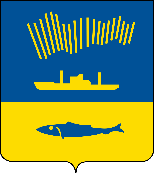 АДМИНИСТРАЦИЯ ГОРОДА МУРМАНСКАП О С Т А Н О В Л Е Н И Е  30.09.2020                                                                                                        № 2247В соответствии с пунктом 2 статьи 11 решения Совета депутатов города Мурманска от 13.12.2019 № 6-82 «О бюджете муниципального образования город Мурманск на 2020 год и на плановый период 2021 и 2022 годов», в целях предоставления субсидий организациям жилищно-коммунального комплекса города Мурманска п о с т а н о в л я ю: 1. Перераспределить бюджетные ассигнования, предусмотренные на 2020 год на реализацию муниципальной программы города Мурманска «Жилищно-коммунальное хозяйство» на 2018-2024 годы, утвержденной постановлением администрации города Мурманска от 13.11.2017 № 3605, за счет средств бюджета муниципального образования город Мурманск:1.1.	Уменьшить бюджетные ассигнования, предусмотренные на реализацию мероприятия «Возмещение убытков юридическим лицам и индивидуальным предпринимателям по жилищно-коммунальному хозяйству» подпрограммы «Представление интересов муниципального образования город Мурманск как собственника жилых помещений» на 2018-2024 годы, в сумме 500 000 (пятьсот тысяч) рублей 00 копеек.1.2. Уменьшить бюджетные ассигнования, предусмотренные на реализацию мероприятия «Возмещение затрат юридическим лицам и индивидуальным предпринимателям по оказанию мер социальной поддержки жителям и защитникам блокадного Ленинграда по оплате жилья и коммунальных услуг» подпрограммы «Представление интересов муниципального образования город Мурманск как собственника жилых помещений» на 2018-2024 годы, в сумме 154 600 (сто пятьдесят четыре тысячи шестьсот) рублей 00 копеек.1.3. Уменьшить бюджетные ассигнования, предусмотренные на реализацию мероприятия «Возмещение расходов  нанимателей  жилых помещений муниципального жилищного фонда на приобретение и установку индивидуальных, общих (квартирных) и комнатных приборов учета электрической энергии, газа, холодной и горячей воды» подпрограммы «Энергосбережение и повышение энергетической эффективности на территории муниципального образования город Мурманск» на 2018-2024 годы, в сумме 82 000 (восемьдесят две тысячи) рублей 00 копеек.1.4.	Увеличить бюджетные ассигнования на реализацию мероприятия «Возмещение затрат ресурсоснабжающим организациям по установке коллективных (общедомовых) приборов учета» подпрограммы «Энергосбережение и повышение энергетической эффективности на территории муниципального образования город Мурманск» на 2018-2024 годы, в сумме 736 600 (семьсот тридцать шесть тысяч шестьсот) рублей 00 копеек.2. Комитету по жилищной политике администрации города Мурманска (Червинко А.Ю.) внести соответствующие изменения в сроки, установленные постановлением администрации города Мурманска от 21.08.2013 № 2143                «Об утверждении Порядка разработки, реализации и оценки эффективности муниципальных программ города Мурманска», в муниципальную программу города Мурманска «Жилищно-коммунальное хозяйство» на 2018-2024 годы, утвержденную постановлением администрации города Мурманска                              от 13.11.2017 № 3605.3. Управлению финансов администрации города Мурманска                       (Умушкина О.В.) внести соответствующие изменения в сводную бюджетную роспись бюджета муниципального образования город Мурманск и лимиты бюджетных обязательств на 2020 год и на плановый период 2021 и 2022 годов. 4. Отделу информационно-технического обеспечения и защиты информации администрации города Мурманска (Кузьмин А.Н.) разместить настоящее постановление на официальном сайте администрации города Мурманска в сети Интернет.5. Контроль за выполнением настоящего постановления возложить на  заместителя главы администрации города Мурманска Доцник В.А.Глава администрациигорода Мурманска							              Е.В. Никора